國   立   中   山   大   學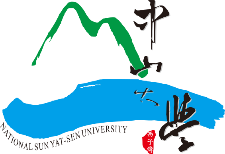 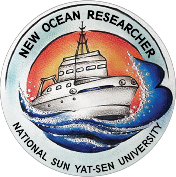 「新海研3號研究船」出海作業申請單  □國科會計畫    □海上實習    □建教委託計畫    □其他國立中山大學 「新海研3號」出海作業申請單（附件）備註：申請儀器或人員支援請於出海日前14天提出，以利貴儀人員調度及測試新海研3號儀器設備保險範圍不包含儀器以無繫纜的方式佈放，申請人須負全責重力岩心採樣器Liner管，國科會計畫補助上限為10支；非國科會計畫則需自付Go-Flo採水瓶使用後，為避免存放時間過久，採水瓶內部機構卡鹽，航次結束前需在船上或港邊將機構拆開沖泡淡水(並非只是採水瓶內部沖洗淡水)，若無法配合，則無法出借技術員簽章____________________             貴儀主持人簽章____________________航次編號申請單位申請單位申請日期 年  月  日 年  月  日計畫主持人計畫名稱計畫名稱領隊服務單位/職稱服務單位/職稱電話/手機電話/手機電話/手機領隊服務單位/職稱服務單位/職稱電子郵件國科會計畫人員： 國科會計畫人員： 國科會計畫人員： 國科會計畫人員： 國科會計畫人員： 國科會計畫人員： 國科會計畫人員： 國科會計畫人員： 國科會計畫人員： 國科會計畫人員： 非國科會計畫人員：非國科會計畫人員：非國科會計畫人員：非國科會計畫人員：非國科會計畫人員：非國科會計畫人員：非國科會計畫人員：非國科會計畫人員：非國科會計畫人員：非國科會計畫人員：學生：學生：學生：學生：學生：學生：學生：學生：學生：學生：備用人員(國科會/非國科會計畫人員/學生)：備用人員(國科會/非國科會計畫人員/學生)：備用人員(國科會/非國科會計畫人員/學生)：備用人員(國科會/非國科會計畫人員/學生)：備用人員(國科會/非國科會計畫人員/學生)：備用人員(國科會/非國科會計畫人員/學生)：備用人員(國科會/非國科會計畫人員/學生)：備用人員(國科會/非國科會計畫人員/學生)：備用人員(國科會/非國科會計畫人員/學生)：備用人員(國科會/非國科會計畫人員/學生)：新海研3號探測人員：廖允強、林澔暐、徐建成新海研3號探測人員：廖允強、林澔暐、徐建成新海研3號探測人員：廖允強、林澔暐、徐建成新海研3號探測人員：廖允強、林澔暐、徐建成新海研3號探測人員：廖允強、林澔暐、徐建成新海研3號探測人員：廖允強、林澔暐、徐建成新海研3號探測人員：廖允強、林澔暐、徐建成新海研3號探測人員：廖允強、林澔暐、徐建成新海研3號探測人員：廖允強、林澔暐、徐建成新海研3號探測人員：廖允強、林澔暐、徐建成探測海域：                                                □是 □否 超過臺灣24海浬探測海域：                                                □是 □否 超過臺灣24海浬探測海域：                                                □是 □否 超過臺灣24海浬探測海域：                                                □是 □否 超過臺灣24海浬探測海域：                                                □是 □否 超過臺灣24海浬探測海域：                                                □是 □否 超過臺灣24海浬探測海域：                                                □是 □否 超過臺灣24海浬探測海域：                                                □是 □否 超過臺灣24海浬探測海域：                                                □是 □否 超過臺灣24海浬探測海域：                                                □是 □否 超過臺灣24海浬探測作業時間：□24小時輪班    □06:00-24:00輪班每員固定6小時+2小時彈性(探測主管排定)探測作業時間：□24小時輪班    □06:00-24:00輪班每員固定6小時+2小時彈性(探測主管排定)探測作業時間：□24小時輪班    □06:00-24:00輪班每員固定6小時+2小時彈性(探測主管排定)探測作業時間：□24小時輪班    □06:00-24:00輪班每員固定6小時+2小時彈性(探測主管排定)探測作業時間：□24小時輪班    □06:00-24:00輪班每員固定6小時+2小時彈性(探測主管排定)探測作業時間：□24小時輪班    □06:00-24:00輪班每員固定6小時+2小時彈性(探測主管排定)探測作業時間：□24小時輪班    □06:00-24:00輪班每員固定6小時+2小時彈性(探測主管排定)探測作業時間：□24小時輪班    □06:00-24:00輪班每員固定6小時+2小時彈性(探測主管排定)探測作業時間：□24小時輪班    □06:00-24:00輪班每員固定6小時+2小時彈性(探測主管排定)探測作業時間：□24小時輪班    □06:00-24:00輪班每員固定6小時+2小時彈性(探測主管排定)自備探測儀器： 自備探測儀器： 自備探測儀器： 自備探測儀器： 自備探測儀器： 自備探測儀器： 自備探測儀器： 自備探測儀器： 自備探測儀器： 自備探測儀器： 預定作業期間預定作業期間自    年    月    日    時 離高雄港自    年    月    日    時 離高雄港自    年    月    日    時 離高雄港自    年    月    日    時 離高雄港自    年    月    日    時 離高雄港當(返航)日備晚餐當(返航)日備晚餐特殊需求預定作業期間預定作業期間至    年    月    日    時 靠高雄港  共計_____日至    年    月    日    時 靠高雄港  共計_____日至    年    月    日    時 靠高雄港  共計_____日至    年    月    日    時 靠高雄港  共計_____日至    年    月    日    時 靠高雄港  共計_____日□是   □否□是   □否素、豬牛出海作業申請須知出海前計畫主持人請在出海前14天提出申請並附上出海申請單，逕送新海研3號船務室。委託計畫與其他使用合併進行時應明列分攤之工作天數。國科會計劃領隊需為助理教授(或比照)及研究船貴儀技術師等級以上身份者方可出海作業。當日往返航次及過夜航次隨船乘員最多9人。因報關作業時程之關係，出海作業前5個工作天(比如週五出海，則前一個週五起不接受更換)不接受隨輪人員更換。建議增列備用人員，彈性運用。航程規劃務必要使用ODB的出海規劃工具C-Planner：http://odbwms.oc.ntu.edu.tw/odbintl/rasters/cplan/海洋科學學院各系所學生上船實習需填具「國立中山大學海科院辦理學生水域活動安全檢核表」並由系所主管核章後送新海研3號船務室。出海期間研究人員於後甲板作業時依研究船安全規定應全程穿著安全帽、救生衣及包頭工作鞋，以維安全。探測海域若遇風力達7級、大浪(浪高達3公尺及以上)、左右搖擺合計達45度或特殊情況等情況之一者，現場由船長與探測主管討論決定作業與否。航行計畫或探測項目變更：如未依照出海申請書內容，包含點位順序更動、研究區域調整、放工作艇、潛水等高風險作業，而需申請變更時，船長需填具船上風險評估表(OR3C-07-11)，並由船長與領隊簽字。如變更牽涉站點順序更動與區域調整，領隊須提交變更理由、變更後的航程規劃表與調整後站點經緯度給船長，作為風險評估附件。船上風險評估表與附件須於執行前由船長通報船務室備查。在未涉敏感/重疊海域且風險管理可控的前提下，由船長做最終執行與否的決定。如變更涉及敏感/重疊海域，除船務室通報程序外，前述第(2)點文件須提早24小時由船長根據《研究船海域作業安全應變機制》啟動通聯流程，通報國科會轉海洋委員會備查。□本人已詳讀出海作業申請須知並同意遵守相關規定。聯絡資訊連絡資訊：船務室(07)5255007，Email：or3@mail.nsysu.edu.tw。新海研3號：0932-747-541。
船上通訊：VHF-16；SSB頻率 2182；衛星電話009870-773-504-159。出海作業申請須知出海前計畫主持人請在出海前14天提出申請並附上出海申請單，逕送新海研3號船務室。委託計畫與其他使用合併進行時應明列分攤之工作天數。國科會計劃領隊需為助理教授(或比照)及研究船貴儀技術師等級以上身份者方可出海作業。當日往返航次及過夜航次隨船乘員最多9人。因報關作業時程之關係，出海作業前5個工作天(比如週五出海，則前一個週五起不接受更換)不接受隨輪人員更換。建議增列備用人員，彈性運用。航程規劃務必要使用ODB的出海規劃工具C-Planner：http://odbwms.oc.ntu.edu.tw/odbintl/rasters/cplan/海洋科學學院各系所學生上船實習需填具「國立中山大學海科院辦理學生水域活動安全檢核表」並由系所主管核章後送新海研3號船務室。出海期間研究人員於後甲板作業時依研究船安全規定應全程穿著安全帽、救生衣及包頭工作鞋，以維安全。探測海域若遇風力達7級、大浪(浪高達3公尺及以上)、左右搖擺合計達45度或特殊情況等情況之一者，現場由船長與探測主管討論決定作業與否。航行計畫或探測項目變更：如未依照出海申請書內容，包含點位順序更動、研究區域調整、放工作艇、潛水等高風險作業，而需申請變更時，船長需填具船上風險評估表(OR3C-07-11)，並由船長與領隊簽字。如變更牽涉站點順序更動與區域調整，領隊須提交變更理由、變更後的航程規劃表與調整後站點經緯度給船長，作為風險評估附件。船上風險評估表與附件須於執行前由船長通報船務室備查。在未涉敏感/重疊海域且風險管理可控的前提下，由船長做最終執行與否的決定。如變更涉及敏感/重疊海域，除船務室通報程序外，前述第(2)點文件須提早24小時由船長根據《研究船海域作業安全應變機制》啟動通聯流程，通報國科會轉海洋委員會備查。□本人已詳讀出海作業申請須知並同意遵守相關規定。聯絡資訊連絡資訊：船務室(07)5255007，Email：or3@mail.nsysu.edu.tw。新海研3號：0932-747-541。
船上通訊：VHF-16；SSB頻率 2182；衛星電話009870-773-504-159。出海作業申請須知出海前計畫主持人請在出海前14天提出申請並附上出海申請單，逕送新海研3號船務室。委託計畫與其他使用合併進行時應明列分攤之工作天數。國科會計劃領隊需為助理教授(或比照)及研究船貴儀技術師等級以上身份者方可出海作業。當日往返航次及過夜航次隨船乘員最多9人。因報關作業時程之關係，出海作業前5個工作天(比如週五出海，則前一個週五起不接受更換)不接受隨輪人員更換。建議增列備用人員，彈性運用。航程規劃務必要使用ODB的出海規劃工具C-Planner：http://odbwms.oc.ntu.edu.tw/odbintl/rasters/cplan/海洋科學學院各系所學生上船實習需填具「國立中山大學海科院辦理學生水域活動安全檢核表」並由系所主管核章後送新海研3號船務室。出海期間研究人員於後甲板作業時依研究船安全規定應全程穿著安全帽、救生衣及包頭工作鞋，以維安全。探測海域若遇風力達7級、大浪(浪高達3公尺及以上)、左右搖擺合計達45度或特殊情況等情況之一者，現場由船長與探測主管討論決定作業與否。航行計畫或探測項目變更：如未依照出海申請書內容，包含點位順序更動、研究區域調整、放工作艇、潛水等高風險作業，而需申請變更時，船長需填具船上風險評估表(OR3C-07-11)，並由船長與領隊簽字。如變更牽涉站點順序更動與區域調整，領隊須提交變更理由、變更後的航程規劃表與調整後站點經緯度給船長，作為風險評估附件。船上風險評估表與附件須於執行前由船長通報船務室備查。在未涉敏感/重疊海域且風險管理可控的前提下，由船長做最終執行與否的決定。如變更涉及敏感/重疊海域，除船務室通報程序外，前述第(2)點文件須提早24小時由船長根據《研究船海域作業安全應變機制》啟動通聯流程，通報國科會轉海洋委員會備查。□本人已詳讀出海作業申請須知並同意遵守相關規定。聯絡資訊連絡資訊：船務室(07)5255007，Email：or3@mail.nsysu.edu.tw。新海研3號：0932-747-541。
船上通訊：VHF-16；SSB頻率 2182；衛星電話009870-773-504-159。出海作業申請須知出海前計畫主持人請在出海前14天提出申請並附上出海申請單，逕送新海研3號船務室。委託計畫與其他使用合併進行時應明列分攤之工作天數。國科會計劃領隊需為助理教授(或比照)及研究船貴儀技術師等級以上身份者方可出海作業。當日往返航次及過夜航次隨船乘員最多9人。因報關作業時程之關係，出海作業前5個工作天(比如週五出海，則前一個週五起不接受更換)不接受隨輪人員更換。建議增列備用人員，彈性運用。航程規劃務必要使用ODB的出海規劃工具C-Planner：http://odbwms.oc.ntu.edu.tw/odbintl/rasters/cplan/海洋科學學院各系所學生上船實習需填具「國立中山大學海科院辦理學生水域活動安全檢核表」並由系所主管核章後送新海研3號船務室。出海期間研究人員於後甲板作業時依研究船安全規定應全程穿著安全帽、救生衣及包頭工作鞋，以維安全。探測海域若遇風力達7級、大浪(浪高達3公尺及以上)、左右搖擺合計達45度或特殊情況等情況之一者，現場由船長與探測主管討論決定作業與否。航行計畫或探測項目變更：如未依照出海申請書內容，包含點位順序更動、研究區域調整、放工作艇、潛水等高風險作業，而需申請變更時，船長需填具船上風險評估表(OR3C-07-11)，並由船長與領隊簽字。如變更牽涉站點順序更動與區域調整，領隊須提交變更理由、變更後的航程規劃表與調整後站點經緯度給船長，作為風險評估附件。船上風險評估表與附件須於執行前由船長通報船務室備查。在未涉敏感/重疊海域且風險管理可控的前提下，由船長做最終執行與否的決定。如變更涉及敏感/重疊海域，除船務室通報程序外，前述第(2)點文件須提早24小時由船長根據《研究船海域作業安全應變機制》啟動通聯流程，通報國科會轉海洋委員會備查。□本人已詳讀出海作業申請須知並同意遵守相關規定。聯絡資訊連絡資訊：船務室(07)5255007，Email：or3@mail.nsysu.edu.tw。新海研3號：0932-747-541。
船上通訊：VHF-16；SSB頻率 2182；衛星電話009870-773-504-159。出海作業申請須知出海前計畫主持人請在出海前14天提出申請並附上出海申請單，逕送新海研3號船務室。委託計畫與其他使用合併進行時應明列分攤之工作天數。國科會計劃領隊需為助理教授(或比照)及研究船貴儀技術師等級以上身份者方可出海作業。當日往返航次及過夜航次隨船乘員最多9人。因報關作業時程之關係，出海作業前5個工作天(比如週五出海，則前一個週五起不接受更換)不接受隨輪人員更換。建議增列備用人員，彈性運用。航程規劃務必要使用ODB的出海規劃工具C-Planner：http://odbwms.oc.ntu.edu.tw/odbintl/rasters/cplan/海洋科學學院各系所學生上船實習需填具「國立中山大學海科院辦理學生水域活動安全檢核表」並由系所主管核章後送新海研3號船務室。出海期間研究人員於後甲板作業時依研究船安全規定應全程穿著安全帽、救生衣及包頭工作鞋，以維安全。探測海域若遇風力達7級、大浪(浪高達3公尺及以上)、左右搖擺合計達45度或特殊情況等情況之一者，現場由船長與探測主管討論決定作業與否。航行計畫或探測項目變更：如未依照出海申請書內容，包含點位順序更動、研究區域調整、放工作艇、潛水等高風險作業，而需申請變更時，船長需填具船上風險評估表(OR3C-07-11)，並由船長與領隊簽字。如變更牽涉站點順序更動與區域調整，領隊須提交變更理由、變更後的航程規劃表與調整後站點經緯度給船長，作為風險評估附件。船上風險評估表與附件須於執行前由船長通報船務室備查。在未涉敏感/重疊海域且風險管理可控的前提下，由船長做最終執行與否的決定。如變更涉及敏感/重疊海域，除船務室通報程序外，前述第(2)點文件須提早24小時由船長根據《研究船海域作業安全應變機制》啟動通聯流程，通報國科會轉海洋委員會備查。□本人已詳讀出海作業申請須知並同意遵守相關規定。聯絡資訊連絡資訊：船務室(07)5255007，Email：or3@mail.nsysu.edu.tw。新海研3號：0932-747-541。
船上通訊：VHF-16；SSB頻率 2182；衛星電話009870-773-504-159。出海作業申請須知出海前計畫主持人請在出海前14天提出申請並附上出海申請單，逕送新海研3號船務室。委託計畫與其他使用合併進行時應明列分攤之工作天數。國科會計劃領隊需為助理教授(或比照)及研究船貴儀技術師等級以上身份者方可出海作業。當日往返航次及過夜航次隨船乘員最多9人。因報關作業時程之關係，出海作業前5個工作天(比如週五出海，則前一個週五起不接受更換)不接受隨輪人員更換。建議增列備用人員，彈性運用。航程規劃務必要使用ODB的出海規劃工具C-Planner：http://odbwms.oc.ntu.edu.tw/odbintl/rasters/cplan/海洋科學學院各系所學生上船實習需填具「國立中山大學海科院辦理學生水域活動安全檢核表」並由系所主管核章後送新海研3號船務室。出海期間研究人員於後甲板作業時依研究船安全規定應全程穿著安全帽、救生衣及包頭工作鞋，以維安全。探測海域若遇風力達7級、大浪(浪高達3公尺及以上)、左右搖擺合計達45度或特殊情況等情況之一者，現場由船長與探測主管討論決定作業與否。航行計畫或探測項目變更：如未依照出海申請書內容，包含點位順序更動、研究區域調整、放工作艇、潛水等高風險作業，而需申請變更時，船長需填具船上風險評估表(OR3C-07-11)，並由船長與領隊簽字。如變更牽涉站點順序更動與區域調整，領隊須提交變更理由、變更後的航程規劃表與調整後站點經緯度給船長，作為風險評估附件。船上風險評估表與附件須於執行前由船長通報船務室備查。在未涉敏感/重疊海域且風險管理可控的前提下，由船長做最終執行與否的決定。如變更涉及敏感/重疊海域，除船務室通報程序外，前述第(2)點文件須提早24小時由船長根據《研究船海域作業安全應變機制》啟動通聯流程，通報國科會轉海洋委員會備查。□本人已詳讀出海作業申請須知並同意遵守相關規定。聯絡資訊連絡資訊：船務室(07)5255007，Email：or3@mail.nsysu.edu.tw。新海研3號：0932-747-541。
船上通訊：VHF-16；SSB頻率 2182；衛星電話009870-773-504-159。出海作業申請須知出海前計畫主持人請在出海前14天提出申請並附上出海申請單，逕送新海研3號船務室。委託計畫與其他使用合併進行時應明列分攤之工作天數。國科會計劃領隊需為助理教授(或比照)及研究船貴儀技術師等級以上身份者方可出海作業。當日往返航次及過夜航次隨船乘員最多9人。因報關作業時程之關係，出海作業前5個工作天(比如週五出海，則前一個週五起不接受更換)不接受隨輪人員更換。建議增列備用人員，彈性運用。航程規劃務必要使用ODB的出海規劃工具C-Planner：http://odbwms.oc.ntu.edu.tw/odbintl/rasters/cplan/海洋科學學院各系所學生上船實習需填具「國立中山大學海科院辦理學生水域活動安全檢核表」並由系所主管核章後送新海研3號船務室。出海期間研究人員於後甲板作業時依研究船安全規定應全程穿著安全帽、救生衣及包頭工作鞋，以維安全。探測海域若遇風力達7級、大浪(浪高達3公尺及以上)、左右搖擺合計達45度或特殊情況等情況之一者，現場由船長與探測主管討論決定作業與否。航行計畫或探測項目變更：如未依照出海申請書內容，包含點位順序更動、研究區域調整、放工作艇、潛水等高風險作業，而需申請變更時，船長需填具船上風險評估表(OR3C-07-11)，並由船長與領隊簽字。如變更牽涉站點順序更動與區域調整，領隊須提交變更理由、變更後的航程規劃表與調整後站點經緯度給船長，作為風險評估附件。船上風險評估表與附件須於執行前由船長通報船務室備查。在未涉敏感/重疊海域且風險管理可控的前提下，由船長做最終執行與否的決定。如變更涉及敏感/重疊海域，除船務室通報程序外，前述第(2)點文件須提早24小時由船長根據《研究船海域作業安全應變機制》啟動通聯流程，通報國科會轉海洋委員會備查。□本人已詳讀出海作業申請須知並同意遵守相關規定。聯絡資訊連絡資訊：船務室(07)5255007，Email：or3@mail.nsysu.edu.tw。新海研3號：0932-747-541。
船上通訊：VHF-16；SSB頻率 2182；衛星電話009870-773-504-159。出海作業申請須知出海前計畫主持人請在出海前14天提出申請並附上出海申請單，逕送新海研3號船務室。委託計畫與其他使用合併進行時應明列分攤之工作天數。國科會計劃領隊需為助理教授(或比照)及研究船貴儀技術師等級以上身份者方可出海作業。當日往返航次及過夜航次隨船乘員最多9人。因報關作業時程之關係，出海作業前5個工作天(比如週五出海，則前一個週五起不接受更換)不接受隨輪人員更換。建議增列備用人員，彈性運用。航程規劃務必要使用ODB的出海規劃工具C-Planner：http://odbwms.oc.ntu.edu.tw/odbintl/rasters/cplan/海洋科學學院各系所學生上船實習需填具「國立中山大學海科院辦理學生水域活動安全檢核表」並由系所主管核章後送新海研3號船務室。出海期間研究人員於後甲板作業時依研究船安全規定應全程穿著安全帽、救生衣及包頭工作鞋，以維安全。探測海域若遇風力達7級、大浪(浪高達3公尺及以上)、左右搖擺合計達45度或特殊情況等情況之一者，現場由船長與探測主管討論決定作業與否。航行計畫或探測項目變更：如未依照出海申請書內容，包含點位順序更動、研究區域調整、放工作艇、潛水等高風險作業，而需申請變更時，船長需填具船上風險評估表(OR3C-07-11)，並由船長與領隊簽字。如變更牽涉站點順序更動與區域調整，領隊須提交變更理由、變更後的航程規劃表與調整後站點經緯度給船長，作為風險評估附件。船上風險評估表與附件須於執行前由船長通報船務室備查。在未涉敏感/重疊海域且風險管理可控的前提下，由船長做最終執行與否的決定。如變更涉及敏感/重疊海域，除船務室通報程序外，前述第(2)點文件須提早24小時由船長根據《研究船海域作業安全應變機制》啟動通聯流程，通報國科會轉海洋委員會備查。□本人已詳讀出海作業申請須知並同意遵守相關規定。聯絡資訊連絡資訊：船務室(07)5255007，Email：or3@mail.nsysu.edu.tw。新海研3號：0932-747-541。
船上通訊：VHF-16；SSB頻率 2182；衛星電話009870-773-504-159。出海作業申請須知出海前計畫主持人請在出海前14天提出申請並附上出海申請單，逕送新海研3號船務室。委託計畫與其他使用合併進行時應明列分攤之工作天數。國科會計劃領隊需為助理教授(或比照)及研究船貴儀技術師等級以上身份者方可出海作業。當日往返航次及過夜航次隨船乘員最多9人。因報關作業時程之關係，出海作業前5個工作天(比如週五出海，則前一個週五起不接受更換)不接受隨輪人員更換。建議增列備用人員，彈性運用。航程規劃務必要使用ODB的出海規劃工具C-Planner：http://odbwms.oc.ntu.edu.tw/odbintl/rasters/cplan/海洋科學學院各系所學生上船實習需填具「國立中山大學海科院辦理學生水域活動安全檢核表」並由系所主管核章後送新海研3號船務室。出海期間研究人員於後甲板作業時依研究船安全規定應全程穿著安全帽、救生衣及包頭工作鞋，以維安全。探測海域若遇風力達7級、大浪(浪高達3公尺及以上)、左右搖擺合計達45度或特殊情況等情況之一者，現場由船長與探測主管討論決定作業與否。航行計畫或探測項目變更：如未依照出海申請書內容，包含點位順序更動、研究區域調整、放工作艇、潛水等高風險作業，而需申請變更時，船長需填具船上風險評估表(OR3C-07-11)，並由船長與領隊簽字。如變更牽涉站點順序更動與區域調整，領隊須提交變更理由、變更後的航程規劃表與調整後站點經緯度給船長，作為風險評估附件。船上風險評估表與附件須於執行前由船長通報船務室備查。在未涉敏感/重疊海域且風險管理可控的前提下，由船長做最終執行與否的決定。如變更涉及敏感/重疊海域，除船務室通報程序外，前述第(2)點文件須提早24小時由船長根據《研究船海域作業安全應變機制》啟動通聯流程，通報國科會轉海洋委員會備查。□本人已詳讀出海作業申請須知並同意遵守相關規定。聯絡資訊連絡資訊：船務室(07)5255007，Email：or3@mail.nsysu.edu.tw。新海研3號：0932-747-541。
船上通訊：VHF-16；SSB頻率 2182；衛星電話009870-773-504-159。出海作業申請須知出海前計畫主持人請在出海前14天提出申請並附上出海申請單，逕送新海研3號船務室。委託計畫與其他使用合併進行時應明列分攤之工作天數。國科會計劃領隊需為助理教授(或比照)及研究船貴儀技術師等級以上身份者方可出海作業。當日往返航次及過夜航次隨船乘員最多9人。因報關作業時程之關係，出海作業前5個工作天(比如週五出海，則前一個週五起不接受更換)不接受隨輪人員更換。建議增列備用人員，彈性運用。航程規劃務必要使用ODB的出海規劃工具C-Planner：http://odbwms.oc.ntu.edu.tw/odbintl/rasters/cplan/海洋科學學院各系所學生上船實習需填具「國立中山大學海科院辦理學生水域活動安全檢核表」並由系所主管核章後送新海研3號船務室。出海期間研究人員於後甲板作業時依研究船安全規定應全程穿著安全帽、救生衣及包頭工作鞋，以維安全。探測海域若遇風力達7級、大浪(浪高達3公尺及以上)、左右搖擺合計達45度或特殊情況等情況之一者，現場由船長與探測主管討論決定作業與否。航行計畫或探測項目變更：如未依照出海申請書內容，包含點位順序更動、研究區域調整、放工作艇、潛水等高風險作業，而需申請變更時，船長需填具船上風險評估表(OR3C-07-11)，並由船長與領隊簽字。如變更牽涉站點順序更動與區域調整，領隊須提交變更理由、變更後的航程規劃表與調整後站點經緯度給船長，作為風險評估附件。船上風險評估表與附件須於執行前由船長通報船務室備查。在未涉敏感/重疊海域且風險管理可控的前提下，由船長做最終執行與否的決定。如變更涉及敏感/重疊海域，除船務室通報程序外，前述第(2)點文件須提早24小時由船長根據《研究船海域作業安全應變機制》啟動通聯流程，通報國科會轉海洋委員會備查。□本人已詳讀出海作業申請須知並同意遵守相關規定。聯絡資訊連絡資訊：船務室(07)5255007，Email：or3@mail.nsysu.edu.tw。新海研3號：0932-747-541。
船上通訊：VHF-16；SSB頻率 2182；衛星電話009870-773-504-159。計畫主持人計畫主持人計畫主持人計畫主持人船務船務研究船管委會總幹事研究船管委會總幹事研究船管委會總幹事研究船管委會總幹事海上實習需加系所主管核章海上實習需加系所主管核章海上實習需加系所主管核章海上實習需加系所主管核章會相關單位：學務處校園組會相關單位：學務處校園組會相關單位：學務處校園組會相關單位：學務處校園組會相關單位：學務處校園組會相關單位：學務處校園組會相關單位：學務處校園組會相關單位：學務處校園組會相關單位：學務處校園組會相關單位：學務處校園組預定探測航程作業大綱及航線規劃(包含各測站的預定抵達時間、探測作業內容、作業所需時數以及離開測站時間等，請詳述於本頁或是另頁書寫。務必要使用ODB的出海規劃工具cplan  http://odbwms.oc.ntu.edu.tw/odbintl/rasters/cplan/）□本航次無敏感海域探測或採樣的點位。□本航次含敏感海域探測或採樣的點位，已通過海委會跨部會協商會議同意執行：    預估進入敏感海域的位置 經度   °    E，緯度   °    N ，時間     。    預估離開敏感海域的位置 經度   °    E，緯度   °    N ，時間     。測站位置（含站位經、緯度及圖）：可另頁繕寫本航次需隨船作業之須吊掛大型探測裝備器材清單及預計到達時間（□是□否 安排吊掛作業）：範例: 鐵籠x 2 大型機械x 1 預計109年2月30日 下午五點到船邊國立中山大學 新海研3號隨船儀器設備申請表國立中山大學 新海研3號隨船儀器設備申請表國立中山大學 新海研3號隨船儀器設備申請表國立中山大學 新海研3號隨船儀器設備申請表申請單位申請人電話/分機電子郵件計畫名稱計畫類型□國科會計劃 □學生實習 □建教委託 □其它□國科會計劃 □學生實習 □建教委託 □其它□國科會計劃 □學生實習 □建教委託 □其它作業性質□海洋物理 □海洋化學□海洋生物 □海洋地球科學 □其它□海洋物理 □海洋化學□海洋生物 □海洋地球科學 □其它□海洋物理 □海洋化學□海洋生物 □海洋地球科學 □其它預計作業期間      年     月    日    時 離 高雄 港       年     月    日    時 靠 高雄 港    共計：     日      年     月    日    時 離 高雄 港       年     月    日    時 靠 高雄 港    共計：     日      年     月    日    時 離 高雄 港       年     月    日    時 靠 高雄 港    共計：     日隨船作業標準設備隨船作業標準設備隨船作業標準設備隨船作業標準設備溫鹽深儀系統( SBE 911 plus CTD )船載式都卜勒流剖儀 (RDI ADCP 75KHz )單音束深海探深儀 ( EA640, 12/38/200 kHz )多音束聲納探深系統 ( EM712 )氣象儀 (氣溫、風向、風速)船體運動感測器 (Seapath 380/MRU-5, GPS/GLONASS)大型輪盤式採水器X    水下定位系統 ( HiPAP 502 ) (維修中)溫鹽深儀系統( SBE 911 plus CTD )船載式都卜勒流剖儀 (RDI ADCP 75KHz )單音束深海探深儀 ( EA640, 12/38/200 kHz )多音束聲納探深系統 ( EM712 )氣象儀 (氣溫、風向、風速)船體運動感測器 (Seapath 380/MRU-5, GPS/GLONASS)大型輪盤式採水器X    水下定位系統 ( HiPAP 502 ) (維修中)10公升Niskin採水瓶(24支)Milli-Q 純水機表面光度計(Biospherical SPAR)SCTD表水溫鹽儀 (SBE 21)表水透光度計 (C-star)表水螢光度計 (WETstar)Shipek採泥器2m重力岩心採樣器 (Gravity-Corer) _______支10公升Niskin採水瓶(24支)Milli-Q 純水機表面光度計(Biospherical SPAR)SCTD表水溫鹽儀 (SBE 21)表水透光度計 (C-star)表水螢光度計 (WETstar)Shipek採泥器2m重力岩心採樣器 (Gravity-Corer) _______支需　申　請　設　備需　申　請　設　備需　申　請　設　備需　申　請　設　備□LISST Holo (需自備電池)□LISST-100X粒徑分析儀 (需自備電池)□LISST-200X粒徑分析儀 (需自備電池)□12公升Go-Flo採水瓶 _______支 (上限24支)(船上現已配有24支10公升Niskin採水瓶，請有特殊需求再提申請)□LISST Holo (需自備電池)□LISST-100X粒徑分析儀 (需自備電池)□LISST-200X粒徑分析儀 (需自備電池)□12公升Go-Flo採水瓶 _______支 (上限24支)(船上現已配有24支10公升Niskin採水瓶，請有特殊需求再提申請)□Seapoint濁度計□30cm多管岩心採樣器 (Multi-Corer)及岩心管 _______支□自記式溫鹽探針 (含螢光探針)□XBT拋棄式溫深探針施放紀錄器(XBT彈頭需自行準備或電洽本中心07-5252000#5008)□Seapoint濁度計□30cm多管岩心採樣器 (Multi-Corer)及岩心管 _______支□自記式溫鹽探針 (含螢光探針)□XBT拋棄式溫深探針施放紀錄器(XBT彈頭需自行準備或電洽本中心07-5252000#5008)特殊設備(*申請技術員協助或確認申請人會使用)特殊設備(*申請技術員協助或確認申請人會使用)特殊設備(*申請技術員協助或確認申請人會使用)特殊設備(*申請技術員協助或確認申請人會使用)□自記式紊流量測模組*□VMP-250紊流剖面儀*(絞機維修中)□McLane Pump(需自備電池) WTS-LV*□60 cm多管岩心採樣器MC600*□下放式都卜勒海流儀 (LADCP) *□步進式馬達暨沉積物溶氧探針組 *□二氧化碳分壓分析儀 (AS-P3) *(測試中)□自記式紊流量測模組*□VMP-250紊流剖面儀*(絞機維修中)□McLane Pump(需自備電池) WTS-LV*□60 cm多管岩心採樣器MC600*□下放式都卜勒海流儀 (LADCP) *□步進式馬達暨沉積物溶氧探針組 *□二氧化碳分壓分析儀 (AS-P3) *(測試中)□4m重力岩心採樣器 (Gravity-Corer) * 岩心管_______支□6m重力岩心採樣器 (Gravity-Corer) * 岩心管_______支□DGPS差分定位系統(請先致電本中心07-5252000#5008，詢問是否適用)□底質剖面儀 ( Edgetech 3300 ) (船載式設備，會干擾其他聲納系統，請選擇是否開啟)□4m重力岩心採樣器 (Gravity-Corer) * 岩心管_______支□6m重力岩心採樣器 (Gravity-Corer) * 岩心管_______支□DGPS差分定位系統(請先致電本中心07-5252000#5008，詢問是否適用)□底質剖面儀 ( Edgetech 3300 ) (船載式設備，會干擾其他聲納系統，請選擇是否開啟)